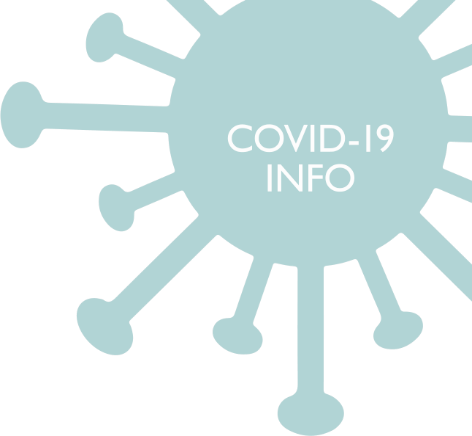 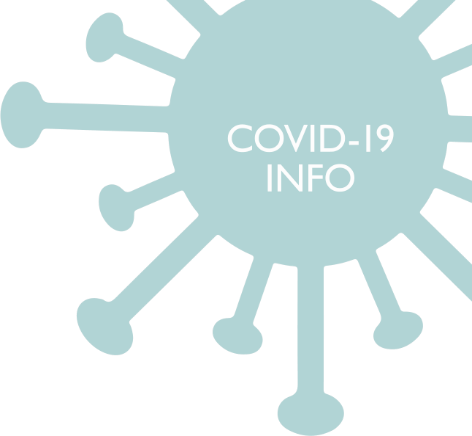 COVID-19Example Outbreak Management Plan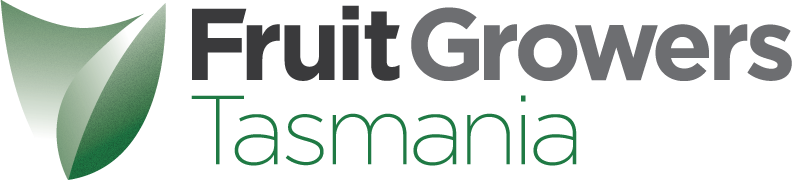 ContentsContextDocument AuthorisationThis document and subsequent versions are draft until endorsed by Peter Cornish - CEOAim of COVID-19 Outbreak ManagementThe aim of COVID-19 outbreak management is to:prevent the spread of COVID-19 within a facility or setting and into the broader Tasmanian communitymitigate the impact of COVID-19 infections within a setting on staff, others within the setting, key stakeholders and the organisation.Objectives of Outbreak Management PlansThe objective of outbreak management planning is to document the activities that an organisation will undertake in preparing for and responding to multiple or a single case of COVID-19 within that organisation’s setting.Response measures will be scaled according to the level of risk, effectiveness of response measures and availability of resources, in close collaboration with Public Health Services and other key stakeholders.ScopeThe purpose of this plan is to:Reduce the potential spread of COVID-19 within this facility and into the broader Tasmanian communityMitigate the impact of COVID-19 infections within the facility on staff, others within the facility and onsite, key stake holders and the organisationGovernanceResponse measures will be scaled according to the level of risk, effectiveness of response measures and availability of resources, as directed by Public Health services and in close collaboration with other key stake holders.Management at Fruit Growers Tasmania along with the Board will;Lead the organisations response and be the ultimate decision maker within the organisationCoordinate the organisation response in close consultation with the Public Health ServiceEstablish and identify the site internal Outbreak Response TeamCall meetings when required to plan, decide on actions and the implementation of themInvestigate the potential for close contacts at site levelRelated resourcesCOVID-19 Safety Plan for Fruit Growers TasmaniaFruit Growers Tasmania employee contact number listDaily visitor/contractor sign in/out recordCrisis Communication DocumentsBusiness Continuity PlanKey StakeholdersCommunicationsFor consistency and accuracy of messages, and as part of the coordinated response, communications activities will be coordinated through Public Health Services or the outbreak management coordination team.Stage 1 – Prevent and PrepareStage 2 – RespondThe response stage is triggered by the identification of one or more cases of COVID-19 within the setting. The primary objective is to contain the virus as quickly as possible while providing appropriate care and support to confirmed cases.Stage 3 – Stand-downThe stand-down stage is triggered when Public Health Services confirms the outbreak is over, usually 14 days after isolation of the last case. After standing down, Stage I activities will resume for prevention and preparedness of further outbreaks.An important activity during the stand-down phase is to evaluate the response and update this plan.AppendicesThe following templates are included in the appendices:Internal outbreak response teamKey contactsProcedure for cleaning following a confirmed caseOutbreak preparedness checklistResponse to a confirmed case – checklist.Appendix 1	Internal Outbreak Response TeamAppendix 2	Key ContactsAppendix 3	Cleaning and Disinfection Following a Confirmed CaseBackgroundCOVID-19 is spread through respiratory droplets produced when an infected person coughs or sneezes. A person can acquire COVID-19 inhaling these droplets or, less commonly, by touching a surface or object that has the virus on it and then touching their own mouth, nose or eyes.Following a confirmed case of COVID-19, thorough cleaning and disinfection of contaminated areas is needed as per our COVID-19 Safety Plan to remove the virus from environmental surfacesThere is no automatic need to close the entire facility/setting while cleaning and disinfection is underway, particularly if the confirmed case only visited parts of the facility/setting. Suspension of normal operations will depend on factors such as the size of the facility, nature of the work, number of people and potential areas of contamination.Public Health Services and WorkSafe Tasmania will provide advice about cleaning and disinfection following a confirmed case of COVID-19.Cleaning and disinfection for other settingsFor instructions for cleaning and disinfection generally, refer to COVID-19 Information for workplaces – cleaning (Safe Work Australia) and Information about routine environmental cleaning and disinfection in the community (Australian Government Department of Health).Cleaning and disinfection for non-health care settings follows the same principles as routine cleaning and disinfection, except:cleaning staff should wear disposable gloves, a long-sleeved gown and a surgical mask plus eye protection or a face shield while cleaning and disinfectingcleaners should be trained in putting on and removing personal protective equipment (PPE)areas may need to be prepared to ensure proper cleaning and disinfection (eg removing personal effects)soft or porous surfaces may need attention (eg steam-cleaning or laundering of fabrics).ProcedureEngagement of Professional Cleaning Organisation to be organised by Work Health and Safety Coordinator on instruction of the Internal outbreak liaison. The cleaners coming to site will have undergone a contractor induction through Rapid Induct and will be provided with information and site map indicating facility or areas requiring deep cleaning.Appendix 4	Case and Outbreak Preparedness ChecklistAppendix 5	Response to a Confirmed Case – ChecklistPlease take these steps, in order, when informed of a confirmed case of COVID-19 within your setting.Further activities may be required to control the outbreak as determined by the outbreak management coordination team.VersionStatusDateApproved & Revised byComments1DraftEndorsedOriginal versionIn scope of this PlanManagement of COVID-19 outbreaks atFruit Growers TasmaniaKey stakeholderRole for outbreak managementWorkers (as described under the WHS Act 2012)Comply with management directions and control measures such as travel, site segregation, hygiene requirements, social distancing and shift changesAdvise if unwell and do not enter the workplace if unwellAdvise Fruit Growers Tasmania, as soon as practical, if they have been in close contact with a confirmed case of COVID-19Advise Fruit Growers Tasmania, as soon as practical, if they have tested positive to COVID-19 and have visited the site within the last 7 daysMaintain good levels of hygieneContractors/visitors/delivery personnelComply with Fruit Growers Tasmania directions/restrictionsSeek approval from management to visit siteFill out a health declaration prior to entryNotify Fruit Growers Tasmania staff, as soon as practical, if they have been in close contact with a confirmed case of COVID-19 in the 7 days post visit to siteAdvise Fruit Growers Tasmania, as soon as practical, if they have tested positive to COVID-19 and have visited the site within the last 7 daysMaintain good levels of hygienePublic Health ServicesNotifies our organisation when a confirmed case is associated with the facility.Leads the COVID-19 outbreak management response.Provides specific infection prevention and control advice for the outbreak response.Leads contact tracing (identifying persons in close contact with the confirmed case during their infectious period).Activates and leads the outbreak management coordination team.Determines when the outbreak is over.Worksafe TasmaniaAdvises safe work practices, including the potential need to close the facility from a workplace safety perspective.GPs/allied health practitioners providingAdvises safe hygiene practices including location of test sites.services to people withinthe settingKey stakeholderWhat they need to knowHow we’ll communicateContact informationWorkers (as described under the WHS Act 2012)Level of risk, number and location of cases linked to an outbreakThe importance of hand hygiene, respiratory etiquette and physical distancing measuresChanges to policies and procedures; outbreak control measures being implemented, including changed arrangements for accessing the settingMembership of the internal outbreak response teamHow the COVID-19 Outbreak Management Plan would be implementedArrangements for accessing leave for quarantine and isolationExpectations about not attending work if sickChanges to staffing/rostering arrangementsArrangements to support staff health and wellbeingQuarantining procedures, including overnight residencesInternal Outbreak Mgt Team Co-ordinator – Lawrence CowleyText messagesTelephoneFGT NewsletterFGT WebsiteSignageEmployee telephone list.Abalone Council managmentContractor information (Techquity, Cleaning Company).Executive Management TeamLevel of risk, number and location of cases linked to an outbreakChanges to staffing/rostering arrangementsArrangements to support staff health and wellbeingMembership of the internal outbreak response teamArrangements for accessing leave for quarantine and isolationInternal Outbreak Mgt Team Coordinator – Lawrence CowleyText messagesTelephoneTeams MessengerSite management teamStaff Emergency contact ListsContractors/visitors/delivery personnelExpectations around not attending site if symptomaticThe importance of hand hygiene, respiratory etiquette and physical distancing measuresImportance of completing health declarationsComplete sign in/out using QR Code / Visitor written log.Rapid Induct daily visitor/contractor emailsTelephonePostersSite inductionsInternal Outbreak Coordinator – Lawrence CowleyPublic Health ServicesOutbreak management risks specific to the setting.Names and contact details of potential contacts of the confirmed case.EmailTelephoneMeetings1800 671 738Worksafe TasmaniaCases in staff where incident notification is required under Work Health and Safety Regulations 2012 – Reg 699TelephoneIncident notification to 1300 366 322GPs/allied health practitioners providing services to people within the settingLevel of risk, number and location of cases linked to an outbreakEmailMeetingsTelephonePhone list of local GPsWhat do you need to do?How will you do this?Who will do it?When will it happen?What supplies or resources are needed?Other considerationsMaintain Fruit Growers Tasmania COVID -19 Safety PlanMeetingsSignage/ posters – hygieneInfection reporting postersSupply of sanitisers, personal and hard surfaceWork group segregationSite Management teamOngoingOngoing supply of PPE, sanitisers and cleaning equipment.Identification of trained staff available for essential tasks during an outbreakRecord and collate data for contact tracing purposesRecord:Visitor/contractor attendance using Check-In Tas.Email record of visitor/contractor attendanceStaff location (from roster and meeting invites)Keep all records for at least 30 days.Internal Outbreak Coordinator – Lawrence CowleyRecords to be collated and checked for accuracy on a weekly basis.Monthly confirmation of employee contact phone numbers and email addressesDesignated storage location for records.Site plan and facility information e.g. size, layout, staff numbers for PH initial RA early in a response.Access by Outbreak Response Team to records.Raise worker awareness of Fruit Growers Tasmania Outbreak Management PlanMake staff aware of Outbreak Management Plan.Internal Outbreak Coordinator – Lawrence CowleyOn Out -break Management Plan acceptanceBusiness continuity - Identification of extra staff for essential tasks if an outbreak occurred.Develop a Staff contingency plan based on 20-30% absenteeism.Create List of cleanersMaintain a list of current cleaning service providersInternal Outbreak Coordinator– Lawrence CowleyWeekly contractor cleanMaintaining a supply of PPE, hand hygiene, and cleaning products.Management review of the planOnsite scenarioStaff meetingManagement teamGap analysisWhat do you need to do?How will you do this?Who will do it?When will it happen?What supplies or resources are needed?Other considerationsActivate the Fruit Growers Tasmania outbreak response teamBy email and phoneConduct in-house contact tracing and make enquires into;Where the infected person or persons were working in the days before the positive confirmationIdentify known and potential surfaces the infected worker has been in contact withVisitor /contractor attendance from Rapid induct systemKeep all records for at least 30 days.Site management to coordinate with Internal Outbreak Coordinator – Lawrence CowleyImmediately on becoming aware of a confirmed caseList of close contacts in- house prior 48 hrsIf after hours, contact all team members by mobile phoneContact Authorities Public Health/WSTPhone Email MeetingCollate list of potential contacts i.e. those that have been in contact 48hrs prior to symptoms showing.Internal Outbreak coordinator with support from Site Management and WHS personnelImmediately on becoming aware of a confirmed casePersonnel contact list with phone numbers and email addressesFacility description Site planInitial communication with non- affected and off duty staffWhat do you need to do?How will you do this?Who will do it?When will it happen?What supplies or resources are needed?Other considerationsEvaluate and DetermineEvaluate if close contacts need to be sent home and arrange for testingOn site isolation in overnight stay accommodationPlan for 14-day quarantining of workersProvide contact information to Public Health Services.Provide:Facility descriptionSite planCopy of COVID-19 Safety Plan and Outbreak Management PlanCopy of COVID-19 Safety Plan and Outbreak Management PlanOutbreak signageLocation of outbreak signageCommunication to the local communityImplement enhanced control measuresIsolate any area known and potential surfaces the infected worker has been in contact withRestrict access and movement around siteIsolate subgroupsManagement and Internal Outbreak Coordinator – Lawrence CowleyAs soon as areas are identifiedStaff rostersContractor / visitor sign in recordsSurveillance/securitymaterialMeeting recordsSignageMaintain communication with Isolated team members.What do you need to do?How will you do this?Who will do it?When will it happen?What supplies or resources are needed?Other considerationsMonitor staff remaining on site for respiratory illnessSend workers with high risk health issues homeWork with PH on public communicationTBCBy phone messenger emailList of expected deliveriesList of cleaning companies capable of deep cleaningImplement deep clean programMake identified areas available for cleaningDeep clean of areasContractors/professionalAs soon as can be arrangedHire specialised company/ contractorsMaintain business continuityPrioritise work and task activities Work with Julie Inglis on handling media coverageImplement working from home proceduresContact less deliveries to site for priority materials onlyInternal Outbreak Coordinator – Lawrence CowleyAs soon as can be arranged in areas not requiring deep cleanList of essential tasks List of trained staff available for essentialtasksList of contractors delivering priority materials e.g. MRL / Water SamplesAvailability of staff to assist from other sitesWhat do you need to do?How will you do this?Who will do it?When will it happen?What supplies or resources are needed?Other considerationsAdvise staff/contractors/suppliers/customers of stand downPhone calls EmailsInternal Outbreak Coordinator – Lawrence CowleyAs advised by PHAStaff Rosters Supplier ListCommunity awareness Removal ofOutbreaksignageStand down of Internal Outbreak teamMeetingInternal Outbreak Coordinator – Lawrence CowleyWithin a week of stand down adviceLeave time to assist with mental healthImplement Covid -19 Safety PlanRefer to stage 1 activitiesInternal Outbreak Coordinator – Lawrence CowleyFirst day of site re-opening for normal activitiesSupplies of PPE, cleaning and hand hygiene productsEvaluate the responseBy a formal debrief, with reference to key progress reports developed during the responseOutbreak response teamWithin one month of the end of the outbreakFunding for a facilitator, if deemed necessaryGap analysisRole/functionPersonResponsibilitiesCase/Outbreak response coordinationInternal Outbreak Coordinator – Lawrence CowleyJulie Inglis Peter CornishLead the Internal Outbreak Response Team.Coordinate activities required within the setting to contain the outbreak.Join the multi-agency Outbreak Management Coordination Team.Liaise with key stakeholders.Identify risks specific to the outbreak.Infection prevention and control coordinationInternal Outbreak Coordinator – Lawrence CowleyLiaise with the Outbreak Management Coordination Team about infection prevention and control measures.Ensure adequate supplies of PPE and cleaning products.Ensure staff are trained in infection prevention and control precautions.Ensure cleaning staff are kept informed about enhanced cleaning and infection prevention and control measures.Oversee cleaning activities; hire additional cleaners as required.Identify places to isolate or quarantine cases/contacts while they are onsite.Information managementInternal Outbreak Coordinator – Lawrence CowleyCollect and collate data to help control the outbreak (eg number of people in the setting, number of symptomatic people, test results).Provide daily reports for the Outbreak Management Coordination Team and other key stakeholders as requested.CommunicationsLawrence CowleyJulie Inglis Peter CornishLiaise closely with Public Health Services/the Outbreak Management Coordination Team about:internal communicationsstakeholder communicationsmedia and public communications.IT supportTechquitySet up and organise equipment (eg computers, mobile devices, network access).Resolve information technology issues.Administration supportDoris EllistonOrganise Internal Outbreak Response Team meetings.Record and distribute minutes of meetings.Monitor and maintain resources, eg hand sanitiser, disposable tissues and stationery.Display outbreak signage.OrganisationName and PositionContact phoneContact emailPublic Health Services1800 671 738WorkSafe Tasmania1300 366 322Fruit Growers TasmaniaPeter Cornish CEOpeter@fruitgrowerstas.org.auJulie InglisCommunications Officercomms@fruitgrowerstas.org.auDoris EllistonAccounts Manageroffice@fruitgrowerstas.org.auMichael TarbathPolicy and Engagement Officeradmin@fruitgrowerstas.org.auLawrence CowleyIndustry Development Officerido@fruitgrowerstas.org.auCleaning OrganisationExternal CompaniesTechquity (IT Support)1300 512516support@techquity.com.auTOLL (MRL &Water sample pick up)PlanningPlanning☒Develop an Outbreak Management Plan (the Plan).☐Ensure all staff are aware of the Plan, including their roles and responsibilities.☒Name in the Plan an outbreak coordinator and/or outline the composition of the internal outbreak response team.☐Develop a system to ensure this Plan remains up-to-date, including version control and removing old versions from circulation.Education and trainingEducation and training☐Train staff in infection prevention and control, according to their likely roles and responsibilities during an outbreak affecting your setting.☐Train staff in tasks to help maintain essential services during an outbreak.☐(For residential facilities) Provide residents and their families with information about COVID-19 prevention and what to expect if an outbreak occurs.SurveillanceSurveillance☐Review systems to ensure you can rapidly identify possible COVID-19 infections in staff, residents, and visitors (eg entry screening).☒Ensure staff know who to inform of possible COVID-19 infections within the facility.Information and recordsInformation and records☒Identify records that can be used to support rapid contact tracing (eg rosters, electronic access systems, visitor log) or establish new records as needed.☐Have a site plan and other facility information (eg size, layout, staff and resident numbers) ready to provide to PHS to support their risk assessment early in the response.Case and contact managementCase and contact management☒Develop a plan to isolate confirmed cases if they are onsite (eg residents). Include how you will support the person during their isolation (eg facilitate access to healthcare and testing, provide food, cleaning and laundry services, maintain connectivity with family and friends).☐Develop a plan to quarantine close contacts of a confirmed case if they are onsite (eg residents). Include how you will support the person during their quarantine (eg facilitate access to healthcare and testing, provide food, cleaning and laundry services,maintain connectivity with family and friends).Infection prevention and controlInfection prevention and control☒Implement your COVID-19 Safety Plan.☐Plan how you will clean areas that the confirmed case used (eg desk, common areas) and how you will restrict access to those areas until cleaning is complete.☐Plan how you will increase monitoring for respiratory illness and facilitate access to testing in the event of a COVID-19 outbreak.☒Plan how you will limit the number of people onsite during an outbreak to reduce the risk of transmission within the facility and externally.☐Plan how you will limit movement of people within the facility during an outbreak (eg restrict movement across different areas, limit communal activities).☐Check you have adequate stock of PPE, hand hygiene and cleaning supplies, and outbreak signage, or a plan for rapidly accessing those supplies.StaffingStaffing☐Develop a staffing contingency plan in case staff become sick or are identified as close contacts with a confirmed case and need to quarantine for 14 days. Use your own estimate of absenteeism or use 20-30%.CommunicationCommunication☒Maintain a contact list for key stakeholders.☐Regularly update contact information for staff, residents, visitors, families and other key stakeholders.☐Develop a plan detailing the communication activities to undertake in the event of an outbreak. Remember it is important to coordinate communications activities with Public Health Services and the outbreak management coordination team.☐Plan how you will manage a high volume of enquiries from stakeholders and the media in the event of an outbreak.☐Develop templates for key communications (eg letters to families of residents, telephone scripts).Business continuityBusiness continuity☐Ensure business continuity planning to support continuation of essential services/priority activities during an outbreak.☐If the confirmed case is a resident, immediately isolate them from others, if safe to do so.☐If the confirmed case is not a resident (eg staff), they should leave the facilityimmediately and isolate at home.☒Determine who is the outbreak coordinator to lead your response and be the key liaison with Public Health Services (PHS).☐Provide to PHS a list of potential contacts and their contact information.☐Provide key information to PHS, including:facility description (location, business activities, number of staff/residents)site plana copy of your COVID-19 Safety Plan and Outbreak Management Plan (‘the Plan’).☐Convene your internal outbreak response team as outlined in the Plan and arrange to meet regularly.☐In consultation with PHS, implement enhanced infection control activities outlined in the Plan (e.g. cleaning, restricted access and movement, monitoring for respiratory illness).☐If the confirmed case is a resident, provide support and essential supplies as required. This includes arranging for urgent medical attention if needed.☐In consultation with PHS, release an initial communication to inform staff, residents, families and other key stakeholders of the situation. Be mindful of your privacy obligations.☐Implement measures to continue to provide essential services (eg residency, healthcare).☐If a resident is identified as close contact of the case, quarantine them and provide support as needed, referring to your Plan.☐Join the multi-agency outbreak management coordination team.